JUNIORS MEMBERSHIP FORM (ages 8 to 17)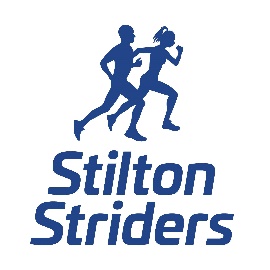 Club SecretaryJane MartinT: 07305 077213E: stiltonstriders@yahoo.co.ukATHLETE NAME: 	MALE / FEMALE					DATE OF BIRTH: PARENT / GUARDIAN DETAILSTITLE: 		FULL NAME: ADDRESS: POSTCODE: HOME PHONE: 	MOBILE: EMAIL: 	ANY MEDICAL CONDITIONS OR ALLERGIES: (that we should be aware of)Is Stilton Striders RC your First Claim Club?	If NO, please state your First Claim Club:		Membership applied for:		SIGNED: 		DATE: (junior membership applicants must be signed by parent or guardian)YOUNGER JUNIORS: (8 to 10 years old) FREE	OLDER JUNIORS: (11 to 17 years old) £15(100% of membership fee is passed on to England Athletics)Please hand this form and the appropriate fee to one of the Coaches / Run Leaders, Treasurer or the Secretary.  Payment can be made by cash, cheque (payable to ‘Stilton Striders RC’) or directly into the bank account (30-95-52 22381160 with your name as reference). The annual subscription for the following season must be paid in full before an athlete enters and competes in any race as a member of Stilton Striders RC.Data ProtectionWhen you become a member of or renew your membership with Stilton Striders you will automatically be registered as a member of England Athletics. We will provide England Athletics with your personal data which they will use to enable access to an online portal for you (called myAthletics). If you have any questions about the continuing privacy of your personal data when it is shared with England Athletics, please contact dataprotection@englandathletics.org.  In addition, your personal data will be shared with the Leicestershire Road Running League, the Derby Runner XC league and other race organisers for the purposes of managing those leagues/races and with any training facility providers for the purposes of securely gaining access (including the Defence Animal Centre in Melton Mowbray).CLUB USE ONLY:Date Received: 		England Athletics URN: What it means to be a Strider:1. Respect your coaches/run leaders and follow their instructions at all times– they are all volunteers (giving up their free time and, at times, their own run). The club runs and events couldn’t go ahead without them. They will have planned routes/training especially for you so show them you appreciate it.  Listen carefully when they give any safety information.2. Respect and acknowledge other road and footpath users. A big group of us can be an intimidating sight to some people (or animals!) and we don’t own the land.  It is important to be aware of what’s around you, run single file if you have to, slow down if you have to, and please give a smile and a thank you to anyone who stops or moves out of the way for us.3. Be aware of the other runners you are with. Encourage and support each other and stop to assist or slow down if you need to.  Try and avoid leaving any runner alone – especially when we are out of town – we should always be prepared to interrupt our own runs to help someone get home safely.4. Be responsible for your own safety, including your choice of clothing, and warn others if you think they may be at risk. 5. Remember things bite and sting.  If you suffer reactions to the countryside or have any medical conditions that could affect you whilst running (e.g. asthma), bring your medication and let us know.6. If it’s dark, wear something bright – hi vis and reflective. You can’t be seen as well as you think you can if you’re just in normal gear and there’s no safety in numbers alone. 7. Be nice to your fellow club members whether you are running, socialising or on social media. Respect each other’s motivations, differences and abilities.  Be sure to welcome newcomers and help them settle into the club.8. Be supportive of other clubs and their achievements– many are achieving great things and have runners just like you.9. Play by race rules – whether it’s a UKA, FRA, TRA or an independent event, you must abide by their rules. If you break the rules you may damage your (and the club’s) reputation; it could even lead to a ban. DON’T SWAP RACE NUMBERS without the organiser’s permission.  Medical information and next of kin details on the back of your race number is there for your wellbeing – take time to fill it in!10. Try and car share to events where possible- particularly popular events where parking is limited.11. If anyone, or anything has concerned you….don’t keep it to yourself.  Speak to a Welfare Officer, member of the Committee or the leader of that night’s run.12. Make life simple for your Committee – pay your dues on time, fill in any surveys, give us feedback, volunteer from time to time and above all…Have Fun!